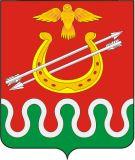 АДМИНИСТРАЦИЯ БОЛЬШЕКОСУЛЬСКОГО СЕЛЬСОВЕТАБОГОТОЛЬСКОГО РАЙОНАКРАСНОЯРСКОГО КРАЯ    ПОСТАНОВЛЕНИЕ   19.07. 2021 год                     с. Большая Косуль                       №  32-пО принятии  недвижимого имущества в муниципальную собственность администрации Большекосульского сельсовета Боготольского районаНа основании Решения Большекосульского сельского Совета депутатов от 12.04.2011 за № 8-34 « Об утверждении Положения о порядке управления и распоряжения муниципальным имуществом Большекосульского сельсовета»,    ( в редакции Решения от 25.11.2014 № 42-143), руководствуясь Уставом Большекосульского сельсовета Боготольского района, ПОСТАНОВЛЯЮ:      1. Принять на баланс и включить в состав муниципальной казны администрации Большекосульского сельсовета Боготольского района объект недвижимости согласно приложения № 1. 2. Муниципальному казенному учреждению «Межведомственная централизованная бухгалтерия» Боготольского района (Ефимова О.Г.) внести соответствующие изменения в бухгалтерский учет муниципальной казны Большекосульского сельсовета, согласно представленных документов.3. Контроль за исполнением постановления оставляю за собой.4. Постановление вступает в силу со дня подписания. Глава  сельсовета                                                          Т. Ф. Поторочина.приложение № 1 к постановлению                                                                                                                       от 19.07.2021г. № 32-пПеречень объектов недвижимого имущества в муниципальную собственность администрации Большекосульского сельсовета Боготольского района№п/пИнвентарный номер/ кадастровый номерНаименование, адрес, площадь кв. м., год строительстваКадастровая стоимость(руб)124:06:2901012:112     КвартираКрасноярский край, Боготольский район, с. Большая Косуль, ул. Новая, 3А, кв. 14, площадь 42.9 кв. м., год ввода 1982г.586789,35